ПРАВИЛА ПОВЕДЕНИЯ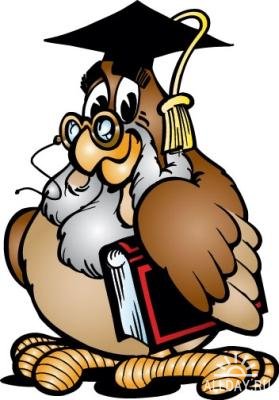  ОБУЧАЮЩИХСЯ В ШКОЛЕ1. Общие правила поведения. 1.1. Обучающийся приходит в школу за 15-20 минут до начала занятий,  чисто и опрятно одетый, снимает в гардеробе верхнюю одежду, одевает сменную обувь, занимает свое рабочее место и готовит все необходимые учебные принадлежности к предстоящему уроку. 1.2. Нельзя приносить в школу и на её территорию с любой целью и использовать любым способом оружие, взрывчатые или огнеопасные вещества; спиртные напитки, наркотики, другие одурманивающие средства, а также токсичные вещества, яды и таблетки. 1.3. Нельзя без разрешения педагогов уходить из школы и с её территории в урочное время. В случае пропуска занятий обучающийся должен предъявить классному руководителю справку от врача или записку от родителей (лиц, их заменяющих) о причине отсутствия на занятиях. Пропускать занятия без уважительных причин не разрешается. 1.4. Обучающийся школы проявляет уважение к старшим, заботится о младших. 1.5. Обучающиеся берегут имущество школы, аккуратно относятся как к своему, так и чужому имуществу. 1.6. Достойно, культурно ведут себя в школе и за её пределами.2. Поведение на занятиях. 2.1. При входе педагога в класс, обучающиеся встают в знак приветствия и садятся после того, как педагог ответит на приветствие и разрешит сесть. Подобным образом обучающиеся приветствуют любого взрослого, вошедшего в класс во время занятий. 2.2. Каждый учитель определяет для своих занятий правила поведения обучающихся на занятиях в соответствии с законом «Об образовании» и правилами школы. 2.3. Во время урока нельзя шуметь, отвлекаться самому и отвлекать товарищей от занятий посторонними разговорами, играми и другими, не относящимися к уроку, делами. 2.4. Если во время занятий обучающемуся необходимо выйти из класса, то он должен попросить разрешения педагога. 2.5. Если обучающийся хочет задать вопрос учителю или ответить на вопрос учителя, он поднимает руку. 2.6. Занятия проводятся по кабинетной системе. За каждым учеником в кабинете закреплено строго определенное место. Каждый ученик отвечает за сохранность санитарного состояния своего рабочего места. 2.7. Ученик на уроке обязан выполнять все требования учителя.2.8. Ученик должен отвечать громко, внятно, использовать карту, картины, наглядность. 2.9. На уроки физической культуры ученики являются в спортивной форме и спортивной обуви. Без разрешения учителя в спортивный зал обучающиеся не входят. Обучающиеся, освобожденные от занятий физкультурой, обязательно присутствуют в зале. 2.10. Учителя физкультуры, технического труда отпускают с уроков строго по звонку. 2.11. Звонок об окончании урока даётся для учителя. Только, когда учитель объявит об окончании занятий, обучающиеся вправе покинуть класс. При выходе учителя или другого взрослого из класса обучающиеся встают.3. Поведение до начала, в перерывах и после окончания занятий. 3.1. Во время перерывов (перемен) обучающийся обязан: - навести чистоту и порядок на своем рабочем месте; - выйти из класса; - подчиняться требованиям педагога и работников школы; - помочь подготовить класс по просьбе педагога к следующему уроку; - ученики на переменах находятся на своем этаже; - при встрече с учителями, родителями, взрослыми посетителями школы ученики здороваются и уступают дорогу;  - по лестницам, коридорам ходить только по правой стороне; - обучающимся запрещается входить в учительскую без разрешения; - после окончания уроков ученики идут в раздевалку только в присутствии учителя, проводившего урок. Учитель следит, чтобы все ученики оделись и ушли домой или в группу продленного дня; остаются в школе только те ученики, которые заняты работой (кружки, секции, клубы, факультативы, спец.курсы). Обучающимся запрещается: - без дела бродить по школе; - ходить в верхней одежде; - бегать по лестницам, вблизи оконных приемов и в других местах, не приспособленных для игр; - толкать друг друга, бросаться предметами и применять физическую силу; - употреблять непристойные выражения и жесты, шуметь, мешать отдыхать другим; - курить в здании школы и на её территории. 3.2. Дежурный по классу: - находится в классе во время перемены; - обеспечивает порядок в классе; - помогает педагогу подготовить класс к следующему уроку; - после окончания занятий производит посильную уборку класса. 3.3. Обучающиеся, находящиеся в столовой: - подчиняются требованиям педагога и работников столовой; проявляют внимание и осторожность при получении и употреблении горячих и жидких блюд; - убирают стол после приема пищи.4. Заключительные положения. 4.1. Обучающиеся не имеют права во время нахождения на территории школы и при проведении школьных мероприятий совершать действия, опасные для жизни и здоровья самого себя и окружающих. 4.2. Настоящие Правила распространяются на территории школы и на все мероприятия, проводимые школой. 4.3. За нарушение настоящих Правил и Устава школы обучающиеся привлекаются к ответственности. 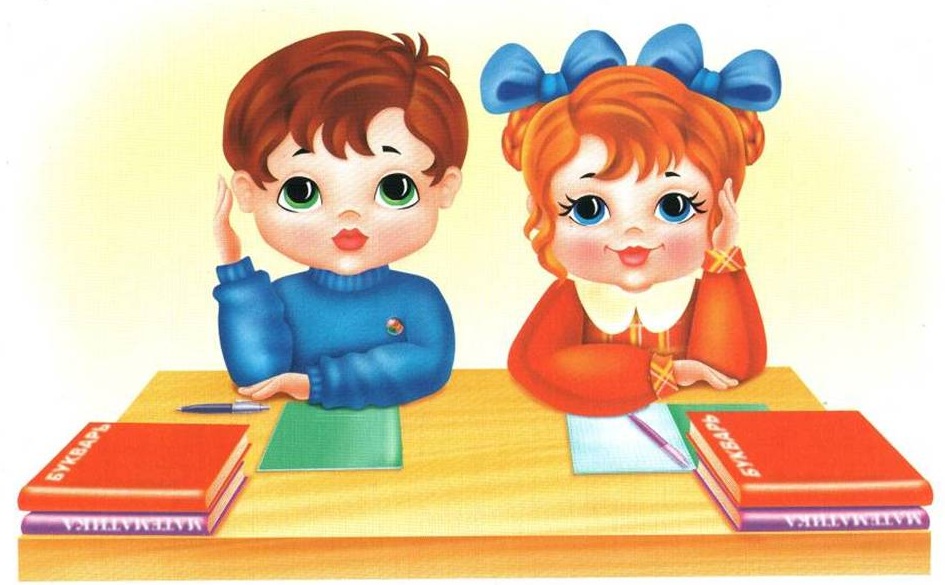 